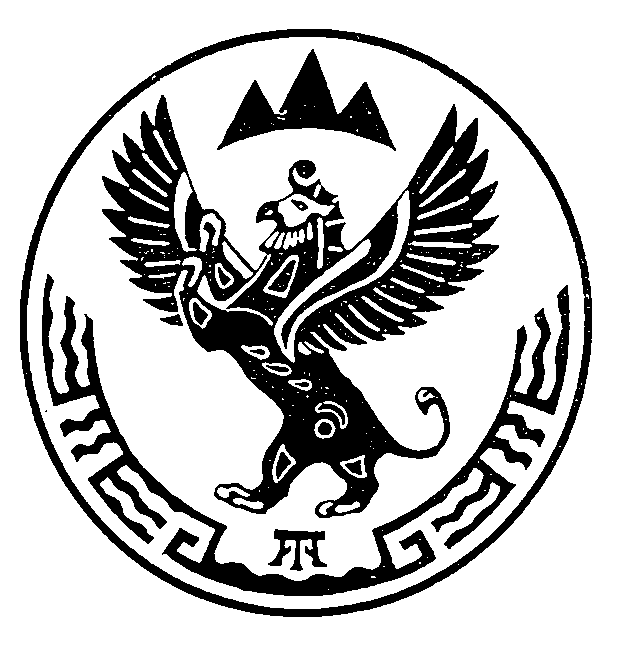 О проведении аукциона в электронной форме на право заключения договора купли-продажи лесных насаждений, находящихся в государственной собственности, для заготовки древесины, в порядке применения исключительных случаев, установленных законодательством Республики АлтайРуководствуясь статьей 78 Лесного кодекса Российской Федерации, подпунктом «б» пункта 6 Положения о Министерстве природных ресурсов, экологии и туризма Республики Алтай, утвержденного Постановлением Правительства Республики Алтай от 21 мая 2015 года № 135,п р и к а з ы в а ю:1. Утвердить прилагаемый перечень сведений о лесных насаждениях для выставления на аукцион в электронной форме на право заключения договора купли-продажи лесных насаждений, находящихся в государственной собственности, для заготовки древесины, в порядке применения исключительных случаев, установленных законодательством Республики Алтай, расположенных на территории Республики Алтай Турочакского района.2. Провести в электронной форме аукцион на право заключения договора купли-продажи лесных насаждений, находящихся в государственной собственности, для заготовки древесины, в порядке применения исключительных случаев, установленных законодательством Республики Алтай, расположенных на территории Республики Алтай Турочакского района. 3. Начальнику отдела организации лесопользования и государственного лесного реестра (Ю.С. Коченкова) обеспечить исполнение аукционной документации, организацию и проведение аукциона в электронной форме на право заключения договора купли-продажи лесных насаждений, находящихся в государственной собственности, для заготовки древесины, в порядке применения исключительных случаев, установленных законодательством Республики Алтай.24. Контроль за исполнением настоящего Приказа возложить на заместителя министра природных ресурсов, экологии и туризма Республики Алтай                       А.В. Карпинского.Исполняющий обязанности министра				      А.И. СумачаковДолина Ольга Владимировна, главный специалист 2 разряда отдела организации лесопользования и государственного лесного реестра, 8(38822) 6-72-99, forest04_use@mail.ruСогласовано: Заместитель министра природных ресурсов, экологии и туризма Республики Алтай	______________А.В. КарпинскийМИНИСТЕРСТВО ПРИРОДНЫХ РЕСУРСОВ,ЭКОЛОГИИ И ТУРИЗМА РЕСПУБЛИКИ АЛТАЙ(Минприроды РА)МИНИСТЕРСТВО ПРИРОДНЫХ РЕСУРСОВ,ЭКОЛОГИИ И ТУРИЗМА РЕСПУБЛИКИ АЛТАЙ(Минприроды РА)МИНИСТЕРСТВО ПРИРОДНЫХ РЕСУРСОВ,ЭКОЛОГИИ И ТУРИЗМА РЕСПУБЛИКИ АЛТАЙ(Минприроды РА)АЛТАЙ РЕСПУБЛИКАНЫҤАР-БӰТКЕН БАЙЛЫКТАР, ЭКОЛОГИЯ ЛА ТУРИЗИМ МИНИСТЕРСТВОЗЫ(АР Минарбӱткен)АЛТАЙ РЕСПУБЛИКАНЫҤАР-БӰТКЕН БАЙЛЫКТАР, ЭКОЛОГИЯ ЛА ТУРИЗИМ МИНИСТЕРСТВОЗЫ(АР Минарбӱткен)АЛТАЙ РЕСПУБЛИКАНЫҤАР-БӰТКЕН БАЙЛЫКТАР, ЭКОЛОГИЯ ЛА ТУРИЗИМ МИНИСТЕРСТВОЗЫ(АР Минарбӱткен)АЛТАЙ РЕСПУБЛИКАНЫҤАР-БӰТКЕН БАЙЛЫКТАР, ЭКОЛОГИЯ ЛА ТУРИЗИМ МИНИСТЕРСТВОЗЫ(АР Минарбӱткен)АЛТАЙ РЕСПУБЛИКАНЫҤАР-БӰТКЕН БАЙЛЫКТАР, ЭКОЛОГИЯ ЛА ТУРИЗИМ МИНИСТЕРСТВОЗЫ(АР Минарбӱткен)ПРИКАЗПРИКАЗПРИКАЗJAKAРУJAKAРУJAKAРУJAKAРУJAKAРУJAKAРУ«26» мая 2022 г.«26» мая 2022 г.№343343343г. Горно-Алтайскг. Горно-Алтайскг. Горно-Алтайскг. Горно-Алтайскг. Горно-Алтайскг. Горно-Алтайскг. Горно-Алтайскг. Горно-Алтайскг. Горно-Алтайскг. Горно-Алтайск